pajak dengan cara memanfaatkan celah (loophole) ketentuan perpajakan suatu negara. Secara konsep, skema penghindaran pajak sebenarnya bersifat legal atau sah-sah saja karena tidak melanggar ketentuan perpajakan.Terdapat fenomena mengenai kasus penghindaran pajak pada sektor properti dan real estate di Indonesia. Potensi penerimaan pajak dari subsektor properti dan real estate berasal dari Pajak Penghasilan (PPh) Final Pasal 4 ayat 2 yaitu penghasilan yang diterima penjual (developer, pengembang), karena melakukan transaksi jual beli tanah/bangunan sebesar 5% dan Pajak Pertambahan Nilai (PPN) atas transaksi barang kena pajak berupa tanah/bangunan yang bukan 5 kategori rumah sangat sederhana sebesar 10%. Sedangkan pajak yang dipungut oleh pemerintah daerah dalam transaksi properti adalah Bea Perolehan Hak Atas Tanah dan Bangunan (BPHTB) sebesar 5%. Ditjen Pajak menemukan adanya potential loss penerimaan pajak akibat tidak dilaporkan transaksi sebenarnya jual beli tanah/bangunan termasuk properti, real estate dan apartemen. Hal ini terjadi karena pajak yang dibayarkan menggunakan transaksi berbasis Nilai Jual Objek Pajak (NJOP) bukan berbasis transaksi sebenarnya atau rill.Berdasarkan fenomena diatas tindakan penghindaran pajak bisa terjadi dengan dipengaruhi beberapa faktor, diantaranya adalah Leverage, Profitabilitas, Ukuran Perusahaan dan Likuiditas.Kajian TeoriTeori trade off menjelaskan bahwa berapa banyak hutang perusahaan dan berapa banyak ekuitas perusahaan sehingga terjadinya keseimbangan biaya dan keuntungan. Teori trade off pertama kali diperkenalkan oleh Modigliani dan Miller pada tahun 1963 dalam sebuah artikel American Economic Review 53 yang berjudul Corporate Income Taxes on the Cost of Capital: A Correction. Teori ini menyatakan bahwa perusahaan memiliki tingkat hutang yang optimal dan berusaha untuk menyesuaikan tingkat hutang aktualnya ke arah titik optimal, ketika perusahaan tersebut berada pada tingkat hutang yang terlalu tinggi atau terlalu rendah.Hubungan teori trade off dengan penelitian ini adalah dengan adanya hutang yang tinggi akan menimbulkan biaya-biaya dari hutang tersebut misalnya biaya bunga, biaya monitoring, dan lain-lain, sehingga biaya-biaya tersebut dapat dikurangkan pada laba setelah pajak. Namun, dengan hutang yang terlalu tinggi akan menyebabkan perusahaan memiliki risiko gagal bayar yang tinggi, selain itu akan adanya konflik keagenan yang terjadi antara pihak manajer dan pemegang hutang (debtholder), dimana pada pihak manajer mengingkan dividen yang ditahan digunakan untuk ekspansi perusahaan, sedangkan debtholder lebih menyukai dividen yang ditahan digunakan untuk membayar hutang.Teori Signal (Signaling Theory) adalah teori yang dikemukakan oleh Ross (1977). Dalam teori ini dikemukakan bahwa pihak eksekutif perusahaan akan memiliki informasi yang lebih baik dan cenderung untuk memberikan informasi kepada calon investor.METODE PENELITIANVariabel PenelitianPenghindaran Pajak (Y)Penghindaran pajak atau lebih dikenal dengan nama tax avoidance biasanya diartikan sebagai suatu skema penghindaran pajak untuk tujuan meminimalkan beban pajak dengan cara memanfaatkan celah (loophole) ketentuan perpajakan suatu negara. Penghindaran Pajak diukur dengan rasio CETR. Cash Effective Tax Rate (CETR) merupakan jumlah pajak yang dibayarkan secara tunai dibandingkan dengan laba sebelum pajak (Hanlon dan Heitzman, 2010).Leverage (X1)Leverage adalah penggunaan aset dan sumber dana (source of funds) oleh perusahaan yang memiliki biaya tetap (beban tetap) dengan maksud agar meningkatkan keuntungan potensial pemegang saham (Sartono, 2008:257). Pada penelitian ini leverage diukur dengan rasio Debt to Equity Ratio (DER). Rumus DER adalah :Profitabilitas (X2)Sakevych dan Patrick (2015:31) menyatakan rasio proftabilitas adalah rasio yang menunjukkan seberapa baik perusahaan dalam memanfaatkan assetnya. Pada penelitian ini Profitabilitas diukur dengan rasio Return on Assets (ROA). Rumus ROA adalah :Ukuran Perusahaan (X3)Ukuran perusahaan dapat dilihat berdasarkan total aset ataupun total penjualan bersih. Semakin besar total aset maupun penjualan maka akan semakin besar pula ukuran suatu perusahaan (Hery, 2017:12). Pada penelitian ini Ukuran Perusahaan diukur dengan rasio SIZE. Rumus SIZE adalah :Likuiditas (X4)Menurut Van Horne dan Wachowicz (2012:205), likuiditas adalah: “Rasio yang digunakan untuk mengukur kemampuan perusahaan untuk memenuhi kewajiban jangka pendeknya. Rasio ini membandingkan kewajiban jangka pendek dengan sumber daya jangka pendek (aktiva lancar) yang tersedia untuk memenuhi kewajiban jangka pendek tersebut”. Pada penelitian ini Likuiditas diukur dengan rasio Current Rasio (CR). Rumus CR adalah :chow , uji hausman dan uji langrange multiplier yang menunjukkan bahwa model CEM lebih layak digunakan dalam penelitian ini.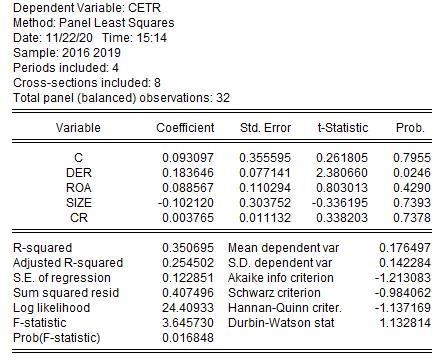 Gambar 1. Hasil CEM Olahan Eviews 9.0, 2020Pembahasan Hasil PenelitianNilai t-statistic Leverage (DER) sebesar 2.380660, sementara t Tabel dengan tingkat α= 5%, df (n-k) = 27 didapat nilai t Tabel sebesar 2.05183. Dengan demikian t-statistic DER> t Tabel (2.05183) dan nilai Prob. 0.0246 < 0,05 maka dapat disimpulkan bahwa variabel Leverage (DER) dalam penelitian ini memiliki pengaruh terhadap Penghindaran Pajak. Dengan demikian, H1 dalam penelitian ini diterima.Nilai t-statistic Profitabilitas (ROA) sebesar 0.803013, sementara t Tabel dengan tingkat α = 5%, df (n-k) = 27 didapat nilai t Tabel sebesar 2.05183. Dengan demikian t- statistic DER < t Tabel (2.05183) dan nilai Prob. 0.4290 > 0,05 maka dapat disimpulkan bahwa variabel Profitabilitas (ROA) dalam penelitian ini tidak memiliki pengaruh terhadap Penghindaran Pajak. Dengan demikian, H2 dalam penelitian ini ditolak.Nilai t-statistic Ukuran Perusahaan (SIZE) sebesar 0.338203, sementara t Tabel dengan tingkat α = 5%, df (n-k) = 27 didapat nilai t Tabel sebesar 2.05183. Dengan demikian t-statistic SIZE < t Tabel (2.05183) dan nilai Prob. 0.7393 > 0,05 maka dapat disimpulkan bahwa variabel Ukuran Perusahaan (SIZE) dalam penelitian ini tidak memiliki pengaruh terhadap Penghindaran Pajak. Dengan demikian, H3 dalam penelitian ini ditolak.Nilai t-statistic Likuiditas (CR) sebesar 0.336195, sementara t Tabel dengan tingkat α= 5%, df (n-k) = 27 didapat nilai t Tabel sebesar 2.05183. Dengan demikian t-statistic CR <Akuntansi Universitas Udayana, 9(1), 143-161.Hidayat, W. W. (2018). Pengaruh Profitabilitas, Leverage Dan Pertumbuhan Penjualan Terhadap Penghindaran Pajak. Jurnal Riset Manajemen dan Bisnis (JRMB) Fakultas Ekonomi UNIAT, 3(1), 19-26.Praditasari, N. K. A., & Setiawan, P. E. (2017). Pengaruh Good Corporate Governance, Ukuran Perusahaan, Leverage Dan Profitabilitas Pada Tax Avoidance. E-Jurnal Akuntansi Universitas Udayana, 19(2), 1229-1258.Cahyono, D. D., Andini, R., & Raharjo, K. (2016). Pengaruh komite audit, kepemilikan institusional, dewan komisaris, ukuran perusahaan (Size), leverage (DER) dan profitabilitas (ROA) terhadap tindakan penghindaran pajak (tax avoidance) pada perusahaan perbankan yang listing BEI periode tahun 2011–2013. Journal Of Accounting, 2(2).Budianti, S., & Curry, K. (2018, October). Pengaruh profitabilitas, likuiditas, dan capital intensity terhadap penghindaran pajak (tax avoidance). In PROSIDING SEMINAR NASIONAL CENDEKIAWAN (pp. 1205-1209).Radjapati, S. S. P. (2019). Pengaruh likuiditas, profitabilitas dan ukuran perusahaan terhadap penghindaran pajak pada perusahaan manufaktur yang terdaftar di BEI periode 2016-2018 (Doctoral dissertation, Widya Mandala Catholic University Surabaya).Abbas, D. S., Ismail, T., Taqi, M., & Yazid, H. (2022). THE IMPLEMENTATION OF A MANAGEMENT AUDITON HR RECRUITMENT TO ASSESS THE EFFECTIVENESS OF EMPLOYEE PERFORMANCE. Jurnal Riset Akuntansi Kontemporer, 14(2), 243-251.Abbas, D. S., Ismail, T., Taqi, M., & Yazid, H. (2023). Determinant of company value: evidence manufacturing Company Indonesia. Calitatea, 24(192), 183-189.Ariyana, A., Enawar, E., Ramdhani, I. S., & Sulaeman, A. (2020). The application of discovery learning models in learning to write descriptive texts. Journal of English Education and Teaching, 4(3), 401-412.Astakoni, I. M. P., Sariani, N. L. P., Yulistiyono, A., Sutaguna, I. N. T., & Utami, N. M. S. (2022). Spiritual Leadership, Workplace Spirituality and Organizational Commitment; Individual Spirituality as Moderating Variable. ITALIENISCH, 12(2), 620-631.Goestjahjanti, S. F., Novitasari, D., Hutagalung, D., Asbari, M., & Supono, J. (2020). Impact of talent management, authentic leadership and employee engagement on job satisfaction: Evidence from south east asian industries. Journal of Critical Reviews, 7(19), 67-88.Gunawan, G. G., Wening, N., Supono, J., Rahayu, P., & Purwanto, A. (2021). Successful Managers and Successful Entrepreneurs as Head of Successful Families in Building a Harmonious Family. PSYCHOLOGY AND EDUCATION, 57(9), 4904-4913.Hidayat, I., Ismail, T., Taqi, M., & Yulianto, A. S. (2022). Investigating In Disclosure Of Carbon Emissions: Influencing The Elements Using Panel Data. Jurnal Reviu Akuntansi dan Keuangan, 12(3), 721-732.Immawati, S. A., & Rauf, A. (2020, March). Building satisfaction and loyalty of student users ojek online through the use of it and quality of service in tangerang city. In Journal of Physics: Conference Series (Vol. 1477, No. 7, p. 072004). IOP Publishing.Joko Supono, Ngadino Surip, Ahmad Hidayat Sutawidjaya, Lenny Christina Nawangsari. (2020). Model of Commitment for Sustainability Indonesian SME’s Performance: A Literature Review. International Journal of Advanced Science and Technology, 29(05), 8772-8784. Retrieved from http://sersc.org/journals/index.php/IJAST/article/view/18715Muharam, H., Chaniago, H., Endraria, E., & Harun, A. B. (2021). E-service quality, customer trust and satisfaction: market place consumer loyalty analysis. Jurnal Minds: Manajemen Ide dan Inspirasi, 8(2), 237-254.Ong, F., Purwanto, A., Supono, J., Hasna, S., Novitasari, D., & Asbari, M. (2020). Does Quality Management System ISO 9001: 2015 Influence Company Performance? Anwers from Indonesian Tourism Industries. Test Engineering & Management, 83, 24808-24817.Purwanto, A. (2020). Develop risk and assessment procedure for anticipating COVID-19 in food industries. Journal of Critical Reviews.Purwanto, A. (2020). Develop risk and assessment procedure for anticipating COVID-19 in food industries. Journal of Critical Reviews.Purwanto, A. (2020). Effect of compensation and organization commitment on tournover intention with work satisfaction as intervening variable in indonesian industries. Sys Rev Pharm, 11(9), 287-298.Purwanto, A. (2020). The Relationship of Transformational Leadership, Organizational Justice and Organizational Commitment: a Mediation Effect of Job Satisfaction. Journal of Critical Reviews.Riyadi, S. (2021). Effect of E-Marketing and E-CRM on E-Loyalty: An Empirical Study on Indonesian Manufactures. Turkish Journal of Physiotherapy and Rehabilitation, 32(3), 5290-5297.Setyaningrum, R. P., Kholid, M. N., & Susilo, P. (2023). Sustainable SMEs Performance and Green Competitive Advantage: The Role of Green Creativity, Business Independence and Green IT Empowerment. Sustainability, 15(15), 12096.Subargus, A., Wening, N., Supono, J., & Purwanto, A. (2021). Coping Mechanism of Employee with Anxiety Levels in the COVID-19 Pandemic in Yogyakarta. Turkish Journal of Physiotherapy and Rehabilitation.Suharti, E., & Ardiansyah, T. E. (2020). Fintech Implementation On The Financial Performance Of Rural Credit Banks. Jurnal Akuntansi, 24(2), 234-249.Sukirwan, S., Muhtadi, D., Saleh, H., & Warsito, W. (2020). PROFILE OF STUDENTS'JUSTIFICATIONS OF MATHEMATICAL ARGUMENTATION. Infinity Journal, 9(2), 197-212.Surip, N., Sutawijaya, A. H., Nawangsari, L. C., & Supono, J. (2021). Effect of Organizational Commitmenton the Sustainability Firm Performance of Indonesian SMEs. PSYCHOLOGY AND EDUCATION, 58(2), 6978-6991.Wamiliana, W., Usman, M., Warsito, W., Warsono, W., & Daoud, J. I. (2020). USING MODIFICATION OF PRIM’S ALGORITHM AND GNU OCTAVE AND TO SOLVE THE MULTIPERIODS INSTALLATION PROBLEM. IIUM Engineering Journal, 21(1), 100-112.Wulandari, I., & Rauf, A. (2022). Analysis of Social Media Marketing and Product Review on the Marketplace Shopee on Purchase Decisions. Review of Integrative Business and Economics Research, 11, 274-284.Zatira, D., & Suharti, E. (2022). Determinant Of Corporate Social Responsibility And Its Implication Of Financial Performance. Jurnal Akuntansi, 26(2), 342-357.Immawati, S. A., & Rauf, A. (2020, March). Building satisfaction and loyalty of student users ojek online through the use of it and quality of service in tangerang city. In Journal of Physics: Conference Series (Vol. 1477, No. 7, p. 072004). IOP Publishing.Abbas, D., Ismail, T., Taqi, M., & Yazid, H. (2021). Determinants of enterprise risk management disclosures: Evidence from insurance industry. Accounting, 7(6), 1331-1338.Abbas, D. S., Ismail, T., Taqi, M., & Yazid, H. (2021). The influence of independent commissioners, audit committee and company size on the integrity of financial statements. Studies of Applied Economics, 39(10).Abbas, Dirvi Surya; Ismail, Tubagus; Taqi, Muhamad; and Yazid, Helmi, "SYSTEMATIC MAPPING IN THE TOPIC OF KNOWLEDGE MANAGEMENT: BASED ON BIBLIOMETRIC ANALYSIS 2015 - 2021" (2021). Library Philosophy and Practice (e-journal). 6242.Muhtadi, D., & Saleh, H. (2020, August). The Role of Progressive Mathematics in Geometry Learning. In Journal of Physics: Conference Series (Vol. 1613, No. 1, p. 012042). IOP Publishing.Ahmad, D. N., & Kadir, A. (2020, March). Law and Technology (Study on The Use of Online Application Based on Electronic Information and Transaction Law). In Journal of Physics: Conference Series (Vol. 1477, No. 7, p. 072015). IOP Publishing.Muhtadi, D., & Saleh, H. (2020, August). The Role of Progressive Mathematics in Geometry Learning. In Journal of Physics: Conference Series (Vol. 1613, No. 1, p. 012042). IOP Publishing.Surur, M., & Roziqin, M. K. (2021). Islamic Education Learning Process in Evaluation Curriculum: The Minister of Religion Decree No. 183 and 184 of 2019. SCHOOLAR: Social and Literature Study in Education, 1(1), 45-49.Muttaqijn, M. I., & Nabawi, M. (2020, March). Determinant Performance On Employees of Technical Implementation Unit of Water Resources Region V In Tangerang District. In Journal of Physics: Conference Series (Vol. 1477, No. 7, p. 072018). IOP Publishing.Sulaeman.A. Goziyah, Ira.AP.Noermanzah. Social Value in the Novel Hatta: Aku Datang Karena Sejarah by Sergius Sutanto as Teaching Material in Teaching Literature in School. International Jurnal of Scientific & Technology Research.Vol.9 issue 3.March 2020. https://www.ijstr.org Suherman, A., & Sulaeman, A. (2020). Bilingualism in Gadis Pantai Novel by Pramoedya Ananta Toer. Journal of English Education and Teaching, 4(2), 264- 277 Sulaeman, A., & Hun, K. Y. (2023). Value Social and Moral Message Novel Bumi Manusia by Pramoedya Ananta Toer. Sch Int J Linguist Lit, 6(3), 182-190.Aks, S. M. Y., Karmila, M., Givan, B., Hendratna, G., Setiawan, H. S., Putra, A. S., ... & Herawaty, M. T. (2022, August). A Review of Blockchain for Security Data Privacy with Metaverse. In 2022 International Conference on ICT for Smart Society (ICISS) (pp. 1-5). IEEE.Rusdi, J. F., Salam, S., Abu, N. A., Sunaryo, B., Naseer, M., Setiawan, A., ... & Rahmawati, S. (2021, April). A Tourist Tracking Model by Tourist Bureau. In Journal of Physics: Conference Series (Vol. 1807, No. 1, p. 012010). IOP Publishing.Rusdi, J. F., Salam, S., Abu, N. A., Sunaryo, B., Agustina, N., Gusdevi, H., ... & Fannya, P. (2021, April). Reporting of Hospital Facility on Smartphone. In Journal of Physics: Conference Series (Vol. 1807, No. 1, p. 012013). IOP Publishing.Daniarti, Y., Taufiq, R., & Sunaryo, B. (2020, March). The implementation of teaching reading through genre based approach for university students. In Journal of Physics: Conference Series (Vol. 1477, No. 4, p. 042064). IOP Publishing.Taufiq, R., & Hardono, J. (2020, March). Decision support of system performance appraisal of education services using servqual and analytical hierarchy process method. In Journal of Physics: Conference Series (Vol. 1477, No. 3, p. 032022). IOP Publishing.Permana, A. A., Taufiq, R., & Ramadhina, S. (2020, October). Prototype design of mobile application ‘hydrolite’for hydroponics marketplace. In 2020 7th International Conference on Electrical Engineering, Computer Sciences and Informatics (EECSI) (pp. 45-48). IEEE.Adinda, A., Purnomo, H., Amir, A., Nasution, M., & Siregar, N. C. (2023). Characteristics of Prospective Mathematics Teachers' Problem Solving in Metacognitive Awareness: Absolute Value Problems of Calculus Courses. Journal of Higher Education Theory & Practice, 23(11).Rosli, R., Abdullah, M., Siregar, N. C., Bahari, S. A., Hamid, N. S. A., Abdullah, S., ... & Bais, B. (2021, November). Raising Students' Awareness and Achievement in Space Science with Solar Flare Monitoring Project-Based Approach. In 2021 7th International Conference on Space Science and Communication (IconSpace) (pp. 290-293). IEEE.Siregar, N. C., & Rosli, R. (2021, March). The effect of STEM interest base on family background for secondary student. In Journal of Physics: Conference Series (Vol. 1806, No. 1, p. 012217). IOP Publishing.Shulhany, A., Rukmayadi, Y., Maharani, A., Agusutrisno, A., Ahendyarti, C., Ikhsan, F., ... & Ramadhan, R. N. (2022, December). On the modular irregularity strength of some graph classes. In AIP Conference Proceedings (Vol. 2468, No. 1). AIP Publishing.Jauhari, A. L. R., Ariany, R. L., Fardillah, F., & Ayu, A. (2021, February). Profile of students’ statistical reasoning capabilities in introductory social statistics courses. In Journal of Physics: Conference Series (Vol. 1764, No. 1, p. 012118). IOP Publishing.Rosarina, D., Fardillah, F., & Wibowo, Y. G. (2021, February). Mathematical Design Study of Drainage And Dewatering Strategies: Integrated System For Water Management in Open-Pit Mining. In Journal of Physics: Conference Series (Vol. 1764, No. 1, p. 012121). IOP Publishing.Ariany, R. L., Widiastuti, T. T., Jauhari, A. L. R., & Fardillah, F. (2021, February). Classification of Student’s Mathematical Reflective Thinking in Calculus Class. In Journal of Physics: Conference Series (Vol. 1764, No. 1, p. 012117). IOP Publishing.Fardillah, F., Ruhimat, A., & Priatna, N. (2020, March). Self-regulated Learning Student Through Teaching Materials Statistik Based on Minitab Software. In Journal of Physics: Conference Series (Vol. 1477, No. 4, p. 042065). IOP Publishing.Fardillah, F., Sutaagra, O., Supriani, Y., Farlina, E., & Priatna, N. (2019, July). Developing statistical reasoning ability of industrial engineering students through experiential learning. In Journal of Physics: Conference Series (Vol. 1179, No. 1, p. 012068). IOP Publishing.Kolopaking, L. M., Wahyono, E., Irmayani, N. R., Habibullah, H., & Erwinsyah, R. G. (2022). Re-Adaptation of COVID-19 Impact for Sustainable Improvement of Indonesian Villages' Social Resilience in the Digital Era. International Journal of Sustainable Development & Planning, 17(7).Mikrad, M., Budi, A., & Febrianto, H. G. (2023). Comparative Analysis of The Performance of The Composite Stock Price Index (IHSG) With the Indonesian Sharia Stock Index (ISSI) During The Covid-19 Pandemic. International Journal of Management Science and Information Technology, 3(1), 93-100.Erdawati, L., Komalasari, K., & Febrianto, H. G. (2023, February). Kinerja keuangan perbankan syariah dengan internet banking dan fee based income sebagai prediktor. In FORUM EKONOMI (Vol. 25, No. 1, pp. 97-105).Anriyani, S., Pambudi, J. E., & Febrianto, H. G. (2023). Analysis of Organizational Citizenship Behavior with Quality Of Work Life and Compensation as Stimulus Variables. SCIENTIA: Social Sciences & Humanities, 2(1), 250-257.Hamdani, H., Febrianto, H. G., & Lestari, P. (2022). CSR disclosure dengan ukuran perusahaan, profitabilitas dan leverage sebagai variabel eksogen. JURNAL MANAJEMEN, 14(4), 824-835.Fitriana, A. I., Febrianto, H. G., & Sunaryo, D. (2022). Determinan Manajemen Pajak Pada Perusahaan Aneka Industri. Journal of Business and Economics Research (JBE), 3(3), 350-358.Pambudi, J. E., Febrianto, H. G., & Zatira, D. (2022). Faktor Fundamental Keuangan Terhadap Harga Saham di Perusahaan Makanan dan Minuman yang Terdaftar di BEI 2015-2019. JMB: Jurnal Manajemen dan Bisnis, 11(2).Fitriana, A. I., Febrianto, H. G., & Diana, M. (2022). ANALISIS LIKUIDITAS DAN SOLVABILITAS TERHADAP EFISIENSI KINERJA KEUANGAN PADA PERUSAHAAN FOOD AND BEVERAGE DI BEI. Prosiding Simposium Nasional Multidisiplin (SinaMu), 3.Utomo, E. N., Febrianto, H. G., & Fitriana, A. I. (2022). Urgensi persistensi laba: antara volatilitas arus kas, volatilitas penjualan dan ukuran perusahaan. AKUNTABEL, 19(4), 786-794.Febrianto, H. G., Fitriana, A. I., & Nabila, A. (2021). Analisis Keputusan Investasi dan Kebijakan Dividen Terhadap Nilai Perusahaan Pada Perusahaan Property, Real Estate and Building Construction yang Terdaftar di Bursa Efek Indonesia (BEI) Periode Tahun 2015–2018. Prosiding Konferensi Nasional Ekonomi Manajemen dan Akuntansi (KNEMA), 1(1).Fitriana, A. I., & Febrianto, H. G. (2021). Cash Ratio dan Debt to Equity Ratio terhadap Kebijakan Deviden. Prosiding Simposium Nasional Multidisiplin (SinaMu), 2.Fitriana, A. I., & Febrianto, H. G. (2019). PENDEKATAN INDEKS ECKEL DALAM PENGARUH ASIMETRI INFORMASI DAN MANAJEMEN LABA TERHADAP KUALITAS LAPORAN KEUANGAN. INDONESIAN JOURNAL OF ACCOUNTING AND GOVERNANCE, 3(1), 56-81.Fitriana, A. I. (2018). Pengaruh Asimetri Informasi Dan Ukuran Perusahaan Terhadap Manajemen Laba. Balance Vocation Accounting Journal, 1(2), 1-11.Febrianto, H. G., & Fazira, R. (2019). PENGARUH KECUKUPAN MODAL TREHADAP MANAJEMEN RISIKO LIKUIDITAS BANK PERKREDITAN RAKYAT (Studi Empiris Pada Bank Prekreditan Rakyat di Kota Tangerang). Dynamic Management Journal, 3(1).PENGARUH LEVERAGE, PROFITABILITAS, UKURAN PERUSAHAAN, DAN LIKUIDITAS TERHADAP PENGHINDARAN PAJAK(Studi Empiris Pada Sektor Property and Real Estate yang terdaftar di Bursa Efek Indonesia Tahun 2016 - 2019)1Eni Nuraeni dan 2Mohamad Zulman Hakim 12Universitas Muhammadiyah Tangerang 1nuraenieni839@gmail.com2zulman.hakim@umt.ac.idAbstrakPenelitian ini dilakukan untuk mengetahui pengaruh Leverage, Profitabilitas, Ukuran Perusahaan, dan Likuiditas Terhadap Penghindaran Pajak pada sektor property dan real estate yang terdaftar di Bursa Efek Indonesia (BEI). Periode waktu penelitian yang digunakan adalah 4 tahun yaitu periode 2016 – 2019. Teknik pengambilan sampel menggunakan teknik Purposive Sampling. Berdasarkan kriteria yang telah ditetapkan adalah 8 perusahaan. Jenis data yang digunakan adalah data sekunder yang diperoleh dari situs Bursa Efek Indonesia. Metode analisis yang digunakan adalah analisis regresi data panel. Teknik analisis data menggunakan Eviews 9.0. Hasil dari penelitian ini menyatakan Leverage berpengaruh positif terhadap Penghindaran Pajak. Sedangkan Profitabilitas, Ukuran Perusahaan, dan Likuiditas tidak berpengaruh terhadap Penghindaran Pajak..Kata Kunci: Leverage, Profitabilitas, Ukuran Perusahaan, Likuiditas, Penghindaran PajakAbstractThis research was conducted to determine the effect of Leverage, Profitability, Company Size, and Liquidity on Tax Avoidance in the sectors property and real estate listed on the Indonesia Stock Exchange (BEI). The research time period used was 4 years, namely the period 2016 - 2019. The sampling technique used technique purposive sampling. Based on the predetermined criteria, there are 8 companies. The type of data used is secondary data obtained from the Indonesia Stock Exchange website. The analysis method used is panel data regression analysis. The data analysis technique uses Eviews 9.0. The results of this study state that Leverage has a positive effect on Tax Avoidance. Meanwhile, Profitability, Company Size, and Liquidity have no effect on Tax Avoidance..Keywords: Leverage, Profitability, Company Size, Liquidity, Tax AvoidancePENDAHULUANMenurut Undang – Undang Nomor No. 6 Tahun 1983 tentang Ketentuan Umum dan Tata Cara Perpajakan sebagaimana telah diubah dengan Undang – Undang Nomor16 Tahun 2009 Bab I Ketentuan Umum Pasal 1 mengatakan bahwa, Pajak adalah kontribusi wajib kepada Negara yang terutang oleh orang pribadi atau badan yang bersifat memaksa berdasarkan Undang – Undang, dengan tidak mendapatkan imbalan secara langsung dan digunakan untuk keperluan Negara bagi sebesar – besarnya kemakmuran rakyat.Penghindaran pajak atau lebih dikenal dengan nama tax avoidance biasanya diartikan sebagai suatu skema penghindaran pajak untuk tujuan meminimalkan bebanTeknik Pengambilan SampelTeknik pengambilan sampel dalam penelitian ini menggunakan metode purposive sampling. Purposive sampling adalah teknik penentuan sampel dengan pertimbangan tertentu. Adapun kriteria yang digunakan untuk dijadikan sampel dalam penelitian ini adalah : (1)Perusahaan mempublikasikan laporan keuangannya secara konsisten selama periode 2014-2018. (2)Perusahaan memperoleh laba secara konsisten selama periode 2014-2018. (3)Perusahaan menggunakan satuan mata uang rupiahMetode Analisis DataDi dalam penelitian ini, teknik analisis data menggunakan analisis regensi data panel dengan bantuan software pengelolaan data statistik yaitu Eviews 9.0. Adapun metode analisis data yang digunakan dalam penelitian ini terdiri dari :Analisis Statistik DeskriptifStatistik deskriptif bertujuan untuk mengetahui gambaran atau deskripsi suatu data yang dilihat dari nilai rata-rata (mean), nilai tertinggi (maximum) dan nilai terendah (minimum) dari variabel-variabel yang diteliti serta mendeskripsikan dan membandingkan data setiap tahunnya (Ghozali 2018:19).Teknik Pemilihan Metode Regresi Data PanelUji ChowMenurut Widarjono (2018:372-373) Chow adalah pengujian untuk memilih apakah model yang digunakan common effect model atau fixed effect model. Dalam pengujian ini dilakukan dengan hipotesa sebagai berikut:H0 : Common Effect Model. H1 : Fixed Effect Model.Uji HausmanUji Hausman digunakan untuk melihat konsistensi pendugaan dengan OLS, maka dalam permodelan data panel, uji Hausman dapat digunakan untuk menentukan apakah menggunakan model fixed effect atau random effect. Hipotesa yang digunakan dalam pengujian ini sebagai berikut:H0 : Random Effect Model. H1 : Fixed Effect Model.Uji Lagrange MultiplierUji lagrange multiplier digunakan untuk mengetahui apakah model random effect model lebih baik dari model common effect model. Hipotesa yang digunakan dalam pengujian ini sebagai berikut:H0 : Common Effect Model. H1 : Random Effect Model.HASIL DAN PEMBAHASANBerdasarkan hasil uji analisis regresi data panel yang dilakukan maka model regresiyang dipilih adalah Common Effect Model (CEM). Hasil ini dilihat berdasarkan hasil ujit Tabel (2.05183) dan nilai Prob. 0.7378 > 0,05 maka dapat disimpulkan bahwa variabel Likuiditas (CR) dalam penelitian ini tidak memiliki pengaruh terhadap Penghindaran Pajak. Dengan demikian, H4 dalam penelitian ini ditolak.SIMPULAN DAN SARANKesimpulanBerdasarkan hasil analisa dan pengujian atas data dalam penelitianvmengenai pengaruh Leverage, Profitabilitas, Ukuran Perusahaan, dan Likuiditas terhadap penghindaran pajak pada perusahaan Property Real Estate yang terdaftar di BEI pada tahun 2016 sampai dengan tahun 2019, maka dapat diperoleh kesimpulan sebagai berikut:Leverage yang diuji menggunakan Debt Equity Ratio memberikan hasil bahwa Leverage berpengaruh positif dan signifikan terhadap penghindaran pajak. Hal ini membuktikan bahwa Semakin tinggi leverage maka tindakan penghindaran pajak akan meningkat.Profitabilitas yang diuji menggunakan Return on Asset memberikan hasil bahwa profitabilitas tidak berpengaruh terhadap penghindaran pajak.Ukuran Perusahaan yang diuji menggunakan Ln Asset memberikan hasil bahwa ukuran perusahaan tidak berpengaruh terhadap penghindaran pajak.Likuiditas yang diuji menggunakan Current Ratio memberikan hasil bahwa Likuiditas tidak berpengaruh terhadap penghindaran pajak.SaranBerdasarkan hasil analisa dan pengujian atas data dalam penelitianvmengenai pengaruh Leverage, Profitabilitas, Ukuran Perusahaan, dan Likuiditas terhadap penghindaran pajak pada perusahaan Property Real Estate yang terdaftar di BEI pada tahun 2016 sampai dengan tahun 2019, maka dapat diperoleh saran sebagai berikut:Untuk penelitian selanjutnya disarankan untuk menambahkan sampel lebih banyak lagi dan diharapkan menggunakan sampel perusahaan lainBagi perusahaan, diharapkan lebih meminimalisir tindakan oportunis pada laporan keuangan dengan tujuan untuk menghasilkan laporan keuangan dengan keadaan perusahaan yang sebenarnya.Bagi investor dan calon investor, diharapkan lebih berperan aktif dan memiliki lebih banyak kemampuan untuk memonitor laporan keuangan perusahaan agar tidak tidak selalu terfokus dengan penghasilan saat ini.Isi bagian simpulan dan saran ditulis ringkas.DAFTAR PUSTAKALestari, G. A. W., & Putri, I. A. D. (2017). Pengaruh corporate governance, koneksi politik, dan leverage terhadap penghindaran pajak. E-Jurnal Akuntansi Universitas Udayana, 18(3), 2028-2054.Darmawan, I. G. H., & Sukartha, I. M. (2014). Pengaruh penerapan corporate governance, leverage, return on assets, dan ukuran perusahaan pada penghindaran pajak. E-Jurnal